Scholarships will be awarded to eligible graduating high school seniors who currently live in the Dash Point / Browns Point communities (see attached eligibility map). It is a requirement that the applicant or parent be a current member of the Dash Point Social & Improvement Club. Annual dues are $10 per person and can be mailed to: DPSIC - Attn: Membership, 6716 East Side Drive NE - Ste 1 PMB 23, Tacoma WA 98422 (Membership form attached). Applicants planning on attending any two or four-year University / college or technical / professional school may apply. We encourage students planning enrollment in non-degree, certificate/apprenticeship programs such as skilled trades, construction trades, health care, manufacturing, management, sales, merchandising, to apply. Although the scholarship committee considers a student’s academic transcripts in awarding of these scholarships, considerable value is placed on an essay of future educational / life goals, contributions to school, leadership qualities and service to the community. Again, this year, one scholarship will be awarded with community service as the most important element in memory of Janet Flynn. She was the owner of Janet’s Table Supply, a small community store on Eastside Drive which was located near the old Dash Point School.Applications Must Include: Completed application form along with this cover letter (application forms also available at www.dashpoint.org) An essay describing your future educational / life goals at this time and why you have chosen this career path. Please limit your essay to one typed page. Verify your statement with your signature.  A signed high school transcript from your school’s registrar(sealed, notarized for security) that includes your accumulative grade point average through the first semester of your senior year. Transcript must be sealed and notarized for security purposes  A photocopy of the acceptance letter from your chosen university / college  Letters of recommendation can be included but are optional. These letters are often sealed for confidentiality.All applicants will be notified of the committee’s decision prior to graduation. NAME:_____________________________ EMAIL:___________________________ADDRESS:___________________________________________________________PHONE #:________________________ DPSIC MEMBER NAME:_______________Applications due Monday, May 1, 2023, by 5:00 PMSubmit electronically, Email, Mail or deliver completed application to: Ms. Kathy Martin 1502 Markham Avenue NE Dash Point, WA 98422 Questions can be answered by calling Kathy Martin at 253-927-6593Please type or print all responses. This form must be accompanied by your one page essay, your high school grade transcript (9th through your first semester in grade 12) and a copy of the acceptance letter from your chosen university / college.Name: 					High School: 					Address: 					Middle School: 				Community: Dash Point   OR    Browns Point 	Elementary School: Email: 					College or Tech School Planning to Attend: 	Phone: 					Intended Field of Study:Honors and Awards: (List below any honors, awards or recognition that you have received.)Leadership Positions: (List elected or appointed positions held in school, community, or work activities, including only positions in which you were directly responsible for directing or motivating others. Examples: student body/club officer, committee chair, team captain, newspaper editor, etc.)School Activities: (List all activities outside of regular classes in which you have participated during high school. Insuchclude clubs, musical groups, athletic teams, etc. List all major accomplishments, if any, in each ( as varsity letter, treasurer, lead role, etc.)Community Involvement: (List all community activities in which you have participated. These should be activities outside of school credit, i.e. church groups, scouts, 4-H, volunteer groups.)Work Experience:Complete both pages of the application form and return with cover page, essay, transcript and acceptance letter by May 1, 2023 to address shown on the application cover pageSignature _____________________________________________	Date______________________Map of Dash Point boundary: 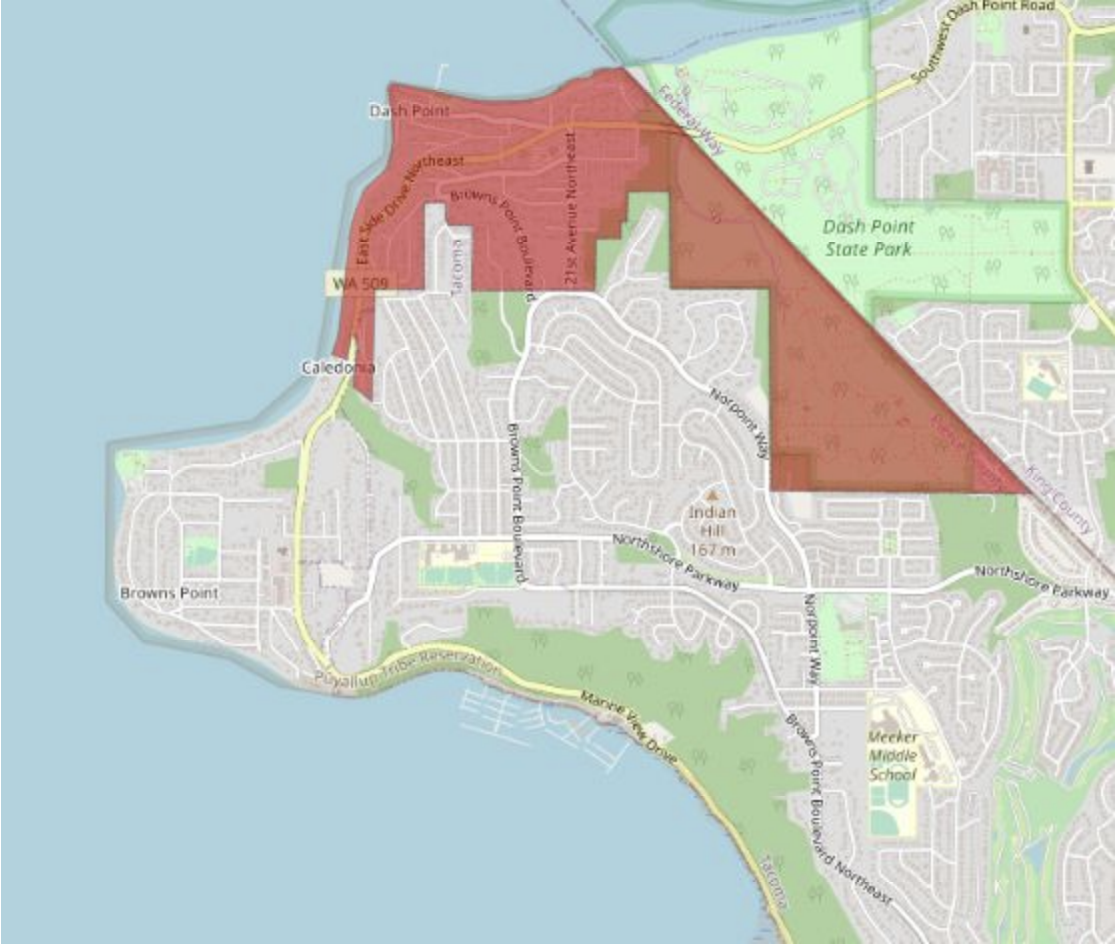 Honor/Award9th10th11th12thOrganizationLeadership Position 9th10th11th12thActivity or OrganizationClub, Organization, Athletic Team9th10th11th12thAccomplishmentsOrganization 9th10th11th12thActivity Performed / Length of Service with Contact Person & Phone #Organization/CompanyFrom:To:Activity Performed / with Contact Person & Phone #